Tisková zpráva30. 8. 2022, Plzeň#JETOTU2
Motto: Planeta Země, život, vzděláváníProjekt #JETOTU je prezentační a vzdělávací aktivitou SVČ RADOVÁNEK a bude se konat na náměstí Republiky v Plzni v sobotu, dne 24.9.2022 od 10 hodin. Tématem pro rok 2022 je „planeta Země, život, vzdělávání.“ 
„V loňském roce byla akce velmi zdařilá, což bylo důvodem v ní pokračovat i v letošním roce 2022 a přizvat další kolegy ze SVČ a DDM Plzeňského kraje, naše partnery a vážené hosty. V roce 2022 bude tato akce podporou účasti České republiky v předsednictví Rady Evropské unie - udržitelnost a podpora ochrany planety Země“, řekl Marcel Hlaváč, vedoucí marketingové komunikace.Vzhledem ke skutečnosti, že naše republika předsedá Radě Evropské unie, připravili jsme interaktivní a vzdělávací show - #JETOTU.Akci podpořil a záštitu nad akcí #JETOTU převzal vážený pan Rudolf Špoták, hejtman Plzeňského kraje a ministr pro evropské záležitosti vážený pan doc. PhDr. Mikuláš Bek, Ph.D. Dále je akce významně podpořena Městským obvodem Plzeň 3.Druhý ročník akce #JETOTU se bude konat na Náměstí Republiky v Plzni v sobotu, dne 24.9.2022.Na náměstí vznikne stanové městečko, velké podium a sportovní plocha, kde budou veškerou zájmovou činnost představovat pedagogové, odborníci a účastníci našich kroužků. Budeme prezentovat přímo ve výukových stanech vybavených technikou, s možností živého streamování a promítání na velkoplošnou ledkovou obrazovku. Aktivity zaberou podstatnou část náměstí a budou sloužit i jako inspirace pro další vrstevníky, pro zvýšení jejich zájmu o přírodovědné, technické, sportovní, taneční, kreativní a další zájmové vzdělávání.Zájemci budou moci navštívit od 10:00 hodin do 19:00 hodin téměř 40 prezentačních stanů, přednáškový kout, sportovní aktivity na vybudovaném hřišti a od 14:00 hodin uvidí speciální pódiový program. Od 19:30 hodin se mohou návštěvníci těšit na Galavečer, kde uvidí vystoupení talentovaných tanečníků a sportovců z RADOVÁNKU.„Chceme poukázat na důležitost vzdělávání ve všech formách, které SVČ, DDM, spolky, NNO a jiné důležité organizace pracující s dětmi, mládeží a veřejností mohou v oblasti zájmového vzdělávání nabídnout. Jsou důležitým článkem v socializaci a komplexním rozvoji osobnosti v celoživotním působení i vzdělávání.“ říká Bc. Eva Tischlerová, ředitelka Střediska volného času RADOVÁNEK.V letošním roce jsme přizvali kolegy a kamarády ze SVČ a DDM Plzeňského kraje, jmenovitě Rokycany, Třemošnou, Nýrsko, Plasy, Tachov, Přeštice. Váženými hosty jsou naši další partneři a těmi jsou Europe Direct Klatovy, Eurocentrum, Národní pracovní skupina pro strukturovaný dialog, Krajské centrum vzdělávání a jazyková škola, Koordinační centrum česko-německých výměn mládeže Tandem, Národní pedagogický institut, krajské pracoviště v Plzni, Plzeňská krajskou rada dětí a mládeže, Techmania Science Center, Plzeňský kraj, Město Plzeň, Městský obvod Plzeň 3, MŠMT, MPSV.Dále nesmějí chybět naši podporovatelé a výrobci společenských a deskových her Česká pedagogická komora, Albi Česká republika, a.s., Piatnik Praha s.r.o., Mindok s.r.o. a 4Kavky deskovkářství. Kontakt pro média:
Bc. Eva Tischlerová, ředitelka SVČ RADOVÁNEK, 
tischlerova@radovanek.cz, +420 737 215 121Bc. Marcel Hlaváč, koordinátor akce, 
hlavac@radovanek.cz, +420 777 495 733www.radovanek.cz
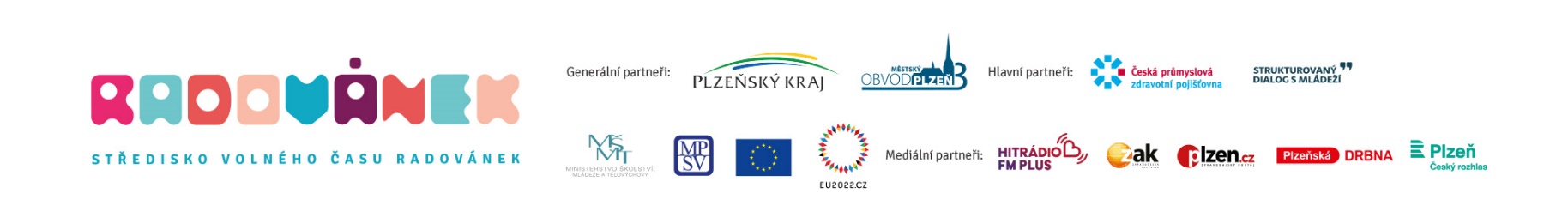 